Фототаблица осмотра конструкций расположенныхпо адресу: ул. Электротехническая от 13.06.2024.Съёмка проводилась в 10 часов 20 минут телефоном Huawei mate 50 proФото 1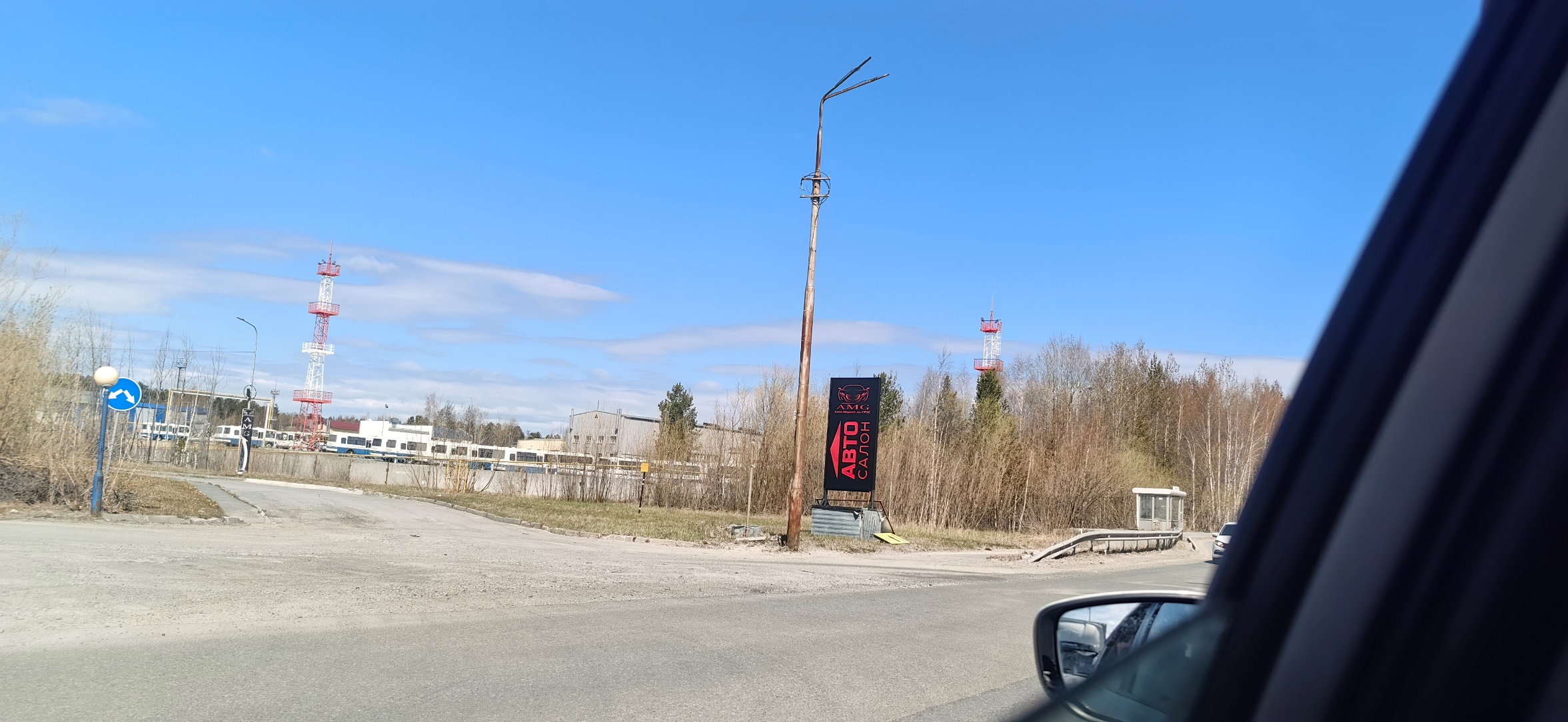 